Division Nord-Américaine Lecture pour les Offrandes de 2018Notre mission en tant qu’église Adventiste du septième jour est« d’atteindre le territoire de la Division d’Amérique du Nord avec un message Christocentrique d’Espoir et de Plénitude. » Le Ministère de la Gestion Chrétienne de la Vie se consacre à partager cette vision avec les membres. Les fonds reçus ont un impact direct sur la prédication de l’Évangile pour le salut des perdus.Un croyant fidèle donne d’une façon systématique. Quand nous rendons la dîme, nous reconnaissons par ce geste que tout appartient à Dieu. C’est en apportant des offrandes que nous exprimons notre gratitude pour ce Dieu qui nous a tant bénis. Dieu aime celui qui donne avec joie, et il a choisi cette méthode pour soutenir ceux qui prêchent l’Évangile a ce monde en perdition.Vous trouverez une vaste sélection de vidéos qui mettent l’accent sur les différentes offrandes en visitant notre site Web à www. nadstewardship.org. Vous pouvez les utiliser avec, ou à la place des appels au moment des offrandes. Elles sont en moyenne entre une minute-et-demi à deux minutes de longueur.Etre fidèle c’est une affaire de cœur. Nous ne donnons pas pour recevoir l’amour et les bénédictions de Dieu. Nous donnons parce que nous avons déjà reçu l’amour et les bénédictions de Dieu. Donner devient naturel quand nos cœurs et nos vies sont pleins de la joie du Seigneur. Nous donnons parce que nous voulons refléter le caractère de Dieu qui, dans sa générosité infinie nous a fait le plus grand des dons : son fils.Recevez la bénédiction de Dieu alors que vous aidez les autres à faire l’expérience d’être de fidèles serviteurs.John Mathews DirecteurNADSTEWARDSHIP.ORGBonita J. Shields Directeur associéeA propos de l’auteurtJames Hoffer est un pasteur retraité de l’Eglise Adventiste du Septième Jour.    Il   servit  pendant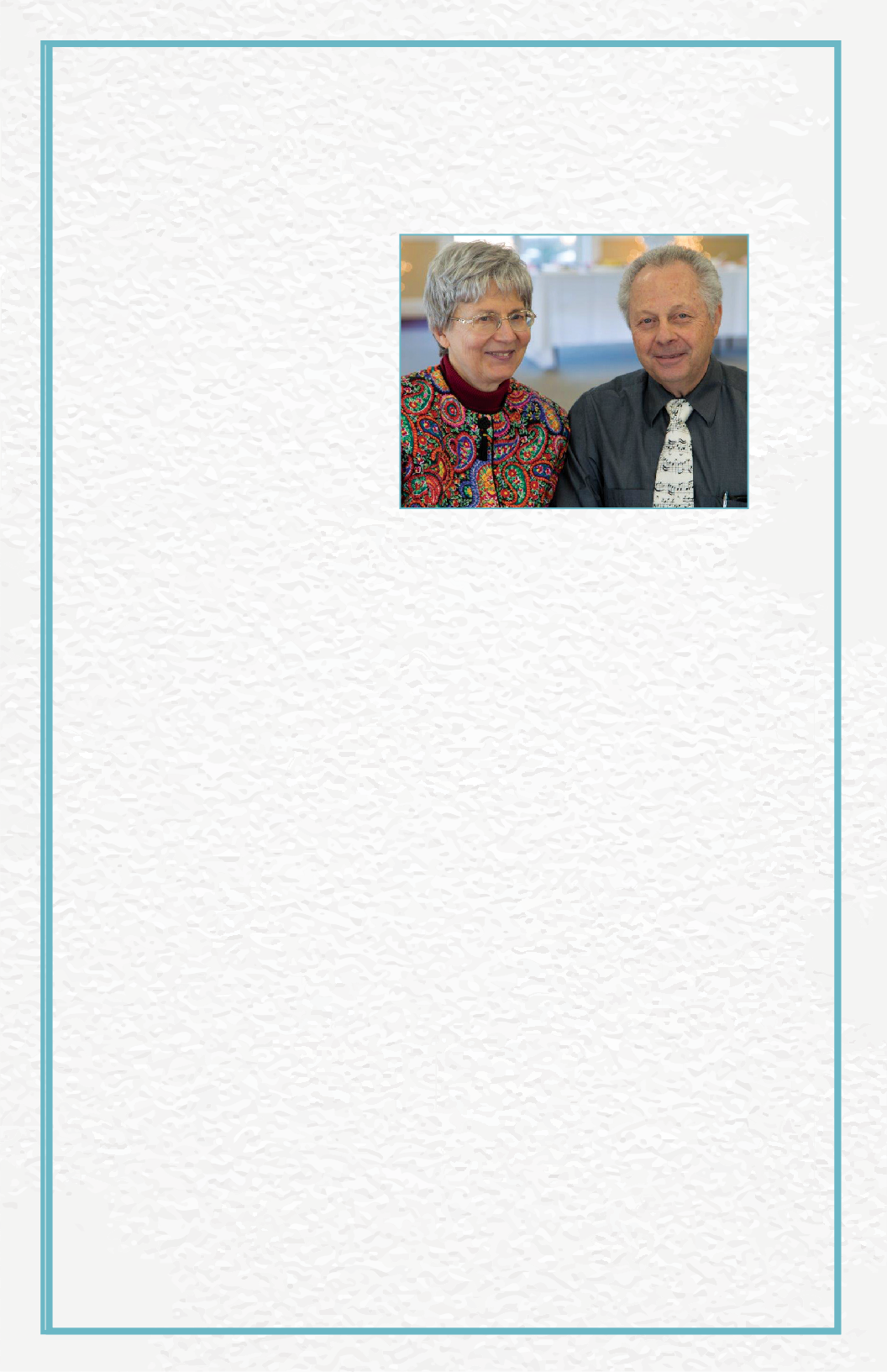 46 ans comme pasteur dans les fédérations de l’Ohio, du Michigan et  de Chesapeake, dont six ans comme directeur de département  en Uruguayet au Brésil. Il est auteur, orateur, poète, éditeur, correcteur, musicien et linguiste, parlant couramment l’espagnol et le portugais, il a une connaissance pratique de l’allemand et de l’italien. Après sa retraite, il fut rédacteur et correcteur pour   la Revue Adventiste et la maison d’édition Herald Publishing Association à Hagerstown (Maryland). A la suite de la publication récente de son livre, Secrets and Mysteries of the Lost Ark: A Bible Adventure (www.lostarkseminar.com), il a été invité à parler dans des camp-meetings, retraites pastorales et églises.Jim est également un radio amateur dont l’indicatif d’appel  est KW8T. Depuis 1985, il est le président de l’Association Internationale des Radio Amateurs Adventistes. (www.aarai. org).Jim et son épouse, Ruth, résident à Berkeley Springs, West Virginia.Sur les lecturesCe matériel peut être traduit, imprimé ou photocopié par    des organismes appartenant a l’Eglise Adventiste sans obtenir davantage de permission. Les documents publiés devraient comprendre la ligne de crédit : North American Division Stewardship Ministries.Sauf indication contraire, toutes les citations de la Bible sont tirées de la Bible version Louis Second (1910).Qu’est-ce que le Plan de Don Personnel ?La Division Nord-Américaine encourage l’utilisation du Plan de Don Personnel. Ce plan a été mis en place pour aider les membres à donner d’une façon systématique. Le plan suggère au membre, qu’au-delà de rendre 10 pour cent de son revenu personnel comme dîme, d’autres pourcentages soient ajoutés pour les offrandes dans les trois catégories principales suivantes :Budget de l’Eglise locale : 3-5 %Développement de la Fédération : 1-2 % (éducation, l’évangélisation, VBS, camps d’été et les magazines de l’Union) Budget Mondial : 1-3 %Cher animateur,Je vous remercie pour votre volonté de partager les appels d’offrandes avec votre église locale. C’est une responsabilité formidable et gratifiante. La façon dont vous présenterez ces lectures déterminera leurs efficacités. Voici quelques suggestions avant votre partage :Prier : Prier pour la puissance du Saint-Esprit. Priez pour  que Dieu utilise vos mots pour parler aux cœurs des membres présents dans votre église.Pratiquez : Lisez le texte au moins trois fois. Trouver des mots clés (souligner les) pour les mettre en évidence au court de votre lecture. Efforcez-vous d’être excellent dans le partage de ces lectures.Préparation : Il peut arriver que d’autres matériels à distribuer ou à présenter en même temps soient envoyés à votre église locale. Utilisez-les en conséquence en choisissant la meilleure façon pour qu’ils soient efficace.Que votre présentation soit passionnée : lisez lentement et distinctement. C’est une responsabilité incroyable de pouvoir conduire un culte d’adoration et de le transformer dans le don de soi et de ses biens. Remplissez votre cœur avec les pensées présentées, et Dieu fera le reste.Que Dieu vous bénisse abondement et parle à travers vous, alors que nous cheminons ensemble en 2018.janvier 6LE BUDGET DE NOTRE ÉGLISE LOCALEFaire des inventaires. Pour les compagnies et les entreprises dont l’année financière coïncide avec l’année civile, la première semaine de janvier est cruciale. Tout chiffre a une incidence directe sur leur responsabilité fiscale. Une personne non avertie n’aurait aucune idée de la complexité de ce processus. Les marchandises en vente, celles vendues, celles en stock, les matières premières, les équipements, y compris les véhicules, etc., tout figure sur la déclaration et, en fonction de la taille de l’entreprise ou du magasin, il faut généralement compter sur la collaboration de toute une équipe.Pour chaque chrétien, le début de l’année est le moment opportun pour un « inventaire spirituel » personnel. C’est ce qui se passait à la fin de chaque année hébraïque, en parallèle avec le jour des expiations. La Bible en parle ainsi : « L’Éternel parla à Moïse, et dit : “ Le dixième jour de ce septième mois, ce sera le jour des expiations : vous aurez une sainte convocation, vous humilierez vos âmes, et vous offrirez à l’Éternel des sacrifices consumés par le feu.” » Lévitique 23:26, 27, LS. D’autres traductions proposent « jeûner » ou « se priver » à la place de l’expression « humilier vos âmes ». Cette référence à une période de jeûne et de prière va sans doute de pair avec un examen de conscience.Ai-je été un bon gérant l’année dernière ? Le serai-je cette année? Puissions-nous, non seulement, donner généreusement pour l’offrande d’aujourd’hui, mais cette semaine même, puissions- nous planifier nos dons personnels et familiaux pour cette année 2018. 	janvier	13 LES PROGRÈS/L’ACOMPTE DE NOTRE FÉDÉRATION LOCALELe « GPS » du chrétien. La grande Église adventiste du septième jour de Frederick, dans le Maryland, se dresse magnifiquement et de façon imposante le long de l’autoroute 70. Malheureusement, les visiteurs de la ville qui essaient de s’y rendre sont souvent confrontés à ce qui semble être un éventail confus de sorties   et de rues. Un sabbat, bien avant l’existence des GPS et des téléphones portables, un orateur conduisait vers l’église, visible à distance, s’en approchait et ne parvenait pourtant pas à comprendre comment s’y arriver. Il a essayé une sortie puis une autre, et rien ne semblait fonctionner. Finalement, frustré et en retard, il a garé sa voiture sur le bas-côté et a bravé la neige jusqu’à l’église sur la colline !Saviez-vous qu’il  existe un GPS qui donne une direction à  nos vies ? C’est ce qu’on appelle le programme de la gestion chrétienne de la vie, et il fonctionne vraiment ! Des millions de chrétiens ont témoigné des bénédictions reçues en étant fidèles dans les dîmes et les offrandes, ainsi que dans la gestion de leur temps, de leurs talents, de leurs soins de l’environnement, etc. Ce deuxième sabbat de 2018, il n’est pas trop tard pour bien commencer la nouvelle année. Prenons l’engagement d’être fidèles à Dieu en entreprenant ce voyage de 12 mois avec lui. Dieu promet « de nous ouvrir les écluses des cieux » (Mal. 3:10, LS).Aujourd’hui, nous avons l’occasion de participer à un ministère bien plus vaste que celui de notre fédération locale. Joignez- vous à moi en tant que partenaire pour soutenir nos projets Advance. Les projets Advance peuvent inclure l’évangélisation, les camps d’été, les projets de construction, etc.janvier	20LE BUDGET DE NOTRE ÉGLISE LOCALEMille manières. Il y a plusieurs années, quand le pasteur James Hoffer et sa femme vivaient à St. Joseph, dans le Michigan, ils avaient des voisins qui leur étaient chers. Le mari travaillait pour la société Whirlpool à Benton Harbor. L’une de ses responsabilités était de servir de chauffeur, de retrouver des personnes importantes dans les différents aéroports voisins et de les véhiculer du siège de l’entreprise ou de les y conduire. De par sa responsabilité, il était obligé de porter un costume chic tous les jours. Les Hoffer avaient toujours été fidèles dans leurs dîmes, mais à cette époque, ils rencontraient quelques difficultés financières. Ils savaient que Dieu avait mille façons de répondre aux besoins de ses enfants fidèles et, ce jour-là, ils s’apprêtaient à en découvrir une.Un jour, la voisine a téléphoné pour expliquer qu’ils prévoyaient organiser une vente dans leur jardin et, parce que Whirlpool avait changé récemment leur code vestimentaire pour un style plus décontracté, son mari avait donc plusieurs beaux costumes dont il n’avait plus besoin. Puis elle a dit quelque chose comme ceci : « Avant d’offrir ces jolis costumes aux autres, je me demandais si vous et Jim aimeriez passer et voir si l’un d’entre eux va à Jim. Si c’est le cas, nous vous ferons un prix spécial.» Cinq des sept ou huit costumes étaient parfaits, sans aucune altération. Le prix, 15 $ chacun ! Incroyable ! Il porte certains de ces costumes encore aujourd’hui.Soyez fidèle dans vos dons ! Vous aimez les surprises ? Dieu aussi, et vous ne savez jamais ce qu’il a en réserve pour vous prochainement !janvier 27LA LIBERTÉ RELIGIEUSELe sacrifice suprême. Beaucoup ont eu le privilège de participer au voyage thématique sur la Tragédie des siècles avec Gerard Damsteegt du séminaire théologique Andrews et son épouse. C’est une expérience formidable de voir l’histoire de manière proche et personnelle, en visitant Rome, Genève, Zurich, Constance, Paris et d’autres sites de la Réforme. Les sites les plus impressionnants sont probablement le Colisée, où de nombreux chrétiens ont été jetés aux lions ou brûlés au bûcher; la grotte du nord de l’Italie, où de nombreux Vaudois ont été chassés et tués ; et Constance, site où furent brûlés vifs Jean Hus et Jérôme de Prague. Se tenir debout à ces endroits même est un moment immensément émouvant. Il n’y avait pratiquement aucune liberté religieuse durant cette période sombre.Bien sûr, ces croyants dévoués ne faisaient que suivre les traces de leur Sauveur, lui-même torturé et mort sur la croix, devenant le sacrifice suprême de tous les temps.Cela rend nos petits sacrifices insignifiants, n’est-ce pas ? Honnêtement, combien d’entre nous avons réellement sacrifié pour le Seigneur ?1 Corinthiens 5.7 nous dit que « Christ, notre Pâque, a été sacrifié pour nous » (LS). Hébreux 13.15 ajoute : « Par lui, offrons sans cesse à Dieu un sacrifice de louange, c’est-à-dire le fruit de nos lèvres qui confessent son nom ». Au mieux de nos capacités et avec l’aide de Dieu, prévoyons de sacrifier pour lui et pour sa cause, par nos offrandes, oui, mais si nécessaire, nos propres vies.février	3LE BUDGET DE NOTRE ÉGLISE LOCALELa valeur des choses. L’une des Églises de la région de Berrien Springs, dans le Michigan, prévoyait un voyage missionnaire en République dominicaine. Environ trois jours avant de partir, l’organisateur du voyage, un pasteur espagnol de la région, a appelé un autre pasteur et lui a annoncé qu’un problème avait surgi. De ce fait, il ne pouvait entreprendre ce voyage et assurer la traduction comme cela était prévu. Pouvait-il y aller à sa place, lui a-t-il demandé ? Cet ancien missionnaire parlait couramment l’espagnol et a accepté.Seulement trois jours pour faire ses valises ! Alors qu’il préparait ses affaires tout en pensant à sa destination finale, il s’est souvenu d’un vieux gant de baseball qui prenait de la place dans son placard. Le baseball est un sport très répandu en République dominicaine puisque les garçons de là-bas l’ont dans le sang. Quelques chanceux y voient leur ticket d’accès à la résidence aux Etats-Unis, et certains imaginent peut-être même leur nom inscrit au tableau d’honneur du baseball.Pendant son séjour là-bas, le pasteur a prié et attendu de rencontrer le jeune homme qu’il fallait. Et, bien sûr, un garçon de 14 ans a attiré son attention. Il avait été assidu sur le chantier et s’était montré extrêmement utile. Le dernier jour du projet, le pasteur l’a appelé et lui a présenté ce gant de baseball. Le garçon était enchanté ! Pour lui, cela valait un million de dollars; pour le pasteur, ce n’était qu’un objet à sortir du placard.Le coût et la valeur d’un objet dépendent de l’appréciation qu’on lui porte. Sa beauté est dans les yeux de celui qui regarde. Alors que vous considérez vos ressources financières, combien valent-elles à la lumière de l’éternité ?février	10LE BUDGET MONDIAL / MINISTÈRE DE LA TÉLÉVISION ADVENTISTEIgnorer les signalisations. La ville de Ringgold, en Georgie, compte 3 700 habitants. Elle est située près de Chattanooga, dans l’État du Tennessee, et se trouve à environ 16 km du campus de l’université adventiste de Southern. L’un des aspects attrayants de cet endroit historique est l’ancien dépôt de chemin de fer à l’extrémité sud de la ville, et le passage souterrain qui se trouve à côté sous l’autoroute 41. Avant la construction de l’autoroute 75, l’autoroute 41 était la seule route qui traversait la région, menant vers Dalton, Calhoun, Atlanta et conduisant vers le sud.Le problème était, et est toujours, que ce passage souterrain  est très bas – environ 3,30 m de hauteur. Les gros véhicules tels que les semi-remorques ne peuvent pas y passer. Partout, des panneaux de signalisation indiquent le détour à prendre: panneaux d’un jaune lumineux, feux clignotants, portique signalant un gabarit limité,  etc.  Immanquablement,  deux  ou trois fois par an, un conducteur de camion ignorera volontairement ou ne prêtera pas attention à la signalisation  et sera bloqué sous le pont. Résultat, un camion fortement endommagé, une amende de 10 000 $ et une chaussée bloquée pendant plusieurs heures le temps que la route soit déblayée.Nos ministères adventistes de la télévision, Il est écrit, Breath of Life et Faith for Today, font un excellent travail de diffusion des « panneaux de signalisation » à un monde largement non averti, et ils méritent notre fidèle soutien. Pensez à soutenir  ces ministères dans vos prières et donnez généreusement aujourd’hui.février	17BUDGET DE L’ÉGLISE LOCALEVotre Église a un budget ! En revanche, la question qui se pose maintenant est : « Est-ce que vous et moi avons un budget ? »Il est extrêmement sage de faire preuve de prudence quant à nos finances, et un budget peut être très utile dans ce cas. Si vous n’avez pas encore découvert ce principe, un pasteur ou un conseiller financier peut peut-être vous aider. Nous savons que Dieu s’intéresse à notre prospérité et il nous donne des conseils dans les Écritures.Jésus était-il soucieux de ces choses ? Le livre Jésus-Christ nous rapporte ce qui suit : Ils [Peter et John] virent le linceul et le linge, mais leur Maître n’était plus là. ... Les linges mortuaires n’avaient pas été jetés de côté négligemment, mais pliés avec soin et mis chacun à sa place. » Ellen White, Jésus-Christ, p. 789.Si Jésus était si méticuleux avec ses linges mortuaires, on peut alors imaginer qu’il en était de même dans les autres sphères  de sa vie, y compris lorsqu’il travaillait à l’atelier de son père charpentier.Qu’il s’agisse de nos finances, de nos biens, de nos relations, de notre santé ou de notre temps, soyons des intendants fidèles dans tout ce que nous faisons. Dieu nous bénira. Il le fait toujours !février	24LES PROJETS DE LA FÉDÉRATION LOCALELa nouvelle télévision. Un soir, lors d’une de ses visites, un pasteur s’est rendu chez une des familles de l’église. Alors qu’elle l’invitait à entrer, il s’est très vite rendu compte que ce n’était pas un bon moment pour discuter de sujets spirituels. La haute définition et les télévisions grand écran étaient à leurs débuts, et la famille, absorbée par le programme, était rassemblée autour de leur nouvel ensemble télé si coûteux.Le pasteur était très préoccupé et déçu. Membre du comité  des finances de l’école d’église, il savait que cette famille devait des milliers de dollars pour les frais de scolarité. Le comité l’avait soutenue pendant quelques années, en passant sur leurs promesses fréquentes de rembourser leur dette.Heureusement, des histoires aussi tristes sont peu nombreuses. Il est encourageant de savoir que Jésus est mort pour nous libérer, et il nous promet de nous bénir en nous aidant à être prudent dans nos finances personnelles. Quel bien-être que celui d’être libre de toute dette ! L’accomplissement de cela est possible avec l’aide de Dieu.Aujourd’hui, nous avons le privilège de participer aux projets de notre fédération locale. Des fonds sont toujours nécessaires pour le soutien permanent de l’éducation, l’évangélisation, les projets de construction, le ministère des jeunes, et bien d’autres. Merci de votre intérêt et de votre aide.mars	3BUDGET DE L’ÉGLISE LOCALELa pauvreté est relative. Jamais de leur vie les missionnaires   de passage n’avaient vu une telle pauvreté ! Les conditions de vie dans une certaine ville des Caraïbes étaient déjà mauvaises, mais dans les plantations de sucre, des rangées de cabanes en bois s’étendaient par milliers, souvent à moins d’un mètre l’une de l’autre, où cohabitaient, dans la saleté, de grandes familles de travailleurs immigrés, des poulets, des mouches. Ils ont été si touchés par ces scènes que la plupart d’entre eux y ont laissé presque tous leurs biens matériels avant de retourner chez eux.Jésus connaissait bien la pauvreté. La Bible fait une déclaration intéressante à ce sujet : « Car vous connaissez la grâce de notre Seigneur Jésus-Christ, qui pour vous s’est fait pauvre, de riche qu’il était, afin que par sa pauvreté vous fussiez enrichis ». 2 Corinthiens 8: 9, LS.La pauvreté est relative. La plupart des « pauvres » de l’Amérique du Nord sont beaucoup plus riches que les pauvres de certains pays. Certains sont victimes de la technologie, leurs emplois étant rendus obsolètes par une machine. D’autres ont perdu leur travail à cause de la crise économique. Il y a ceux qui font peu d’efforts voire aucun pour améliorer leur situation. Et puis il y a ceux qui sont pauvres en raison de la mauvaise gestion de l’argent ou de modes de vie malsains. Vous pouvez les voir à la caisse des supermarchés, leurs chariots chargés de bière et de sodas, de cigarettes, de bonbons et de snacks.Jésus peut nous aider à avoir un mode de vie sain. Bien gérer notre foyer et prendre soin de notre corps nous permettra de nous épanouir sur le plan personnel ainsi que de prospérer dans le travail de Dieu.mars	10BUDGET MONDIAL / LA RADIO MONDIALE ADVENTISTELe miracle de la radiodiffusion à ondes courtes. Le pasteur James Hoffer se souvient bien de son premier contact radio en tant que jeune stagiaire dans le sud-est de l’Ohio en 1964, venant juste de recevoir, de la Federal Communications Commission, l’autorisation d’exercer en tant qu’animateur de radio amateur. Un signal qu’il a envoyé avec son émetteur sur un fil nu dans les arbres a été transmis jusqu’à Chattanooga, dans le Tennessee, et dans son récepteur, il a entendu un gentleman répondre à son appel, en morse à l’époque. C’était vraiment extraordinaire. Alors qu’il se perfectionnait quotidiennement dans ce domaine, il parlait fréquemment à d’autres personnes qui vivaient aussi loin qu’en Australie ou au Pôle Sud, directement depuis son foyer.Les conversations utilisant des fréquences à ondes courtes sont bien connues parmi les radioamateurs. Mais le miracle réside dans le fait que les transmissions à ondes courtes peuvent circuler dans le monde entier, rebondissant sur les champs d’énergie dans l’ionosphère. Un message envoyé de cette manière ne connaît aucune frontière internationale. C’est « là-bas » pour tous ceux à l’écoute, quelle que soit votre couleur politique ou votre religion, s’ils ont le bon type de récepteurs.La radio mondiale adventiste emploie ce mode de diffusion depuis des années et a rencontré un énorme succès, comme l’atteste la correspondance qu’il reçoit d’endroits éloignés. Et de nos jours, bien sûr, la radio mondiale adventiste utilise de nombreux moyens numériques, comme Internet, pour élargir son ministère de diffusion. Elle a besoin de notre ferme soutien.mars	17BUDGET DE L’ÉGLISE LOCALELa Saint-Patrick. Aujourd’hui, c’est la Saint-Patrick, et une partie du monde chrétien célébrera ce jour avec des défilés et d’autres festivités. Bien que ce jour de fête ne fasse pas écho chez nous comme il peut le faire chez d’autres, peut-être pouvons-nous au moins reconnaître que Patrick a apporté le christianisme aux Irlandais à son époque. L’histoire raconte qu’à  l’âge de 16 ans, il a été capturé par des pirates irlandais  et envoyé en Irlande comme esclave. Cependant, pendant ses six années d’exil, il a rencontré le Seigneur et finalement est devenu missionnaire dans ce pays. Il est certain que Dieu sait transformer le mal en bien.Nous devons nous sentir profondément redevables envers les premiers missionnaires tels que Patrick qui ont apporté le véritable évangile, y compris la vérité du sabbat, aux païens de leur temps. Aujourd’hui, nous devons relever le défi qui est de reprendre le flambeau de la vérité et de le porter fièrement tout au long de notre génération, et le passer à la suivante. Cela inclut de parler de notre foi aux autres, de la partager par le biais de la littérature, et aussi par nos propres moyens, afin que l’œuvre de Dieu aille de l’avant avec puissance. Parler du « budget de l’Église locale » peut sembler assez vague pour certains, alors essayons de préciser un peu ce qu’il en est. C’est beaucoup plus que payer les factures d’électricité, du chauffage et de la climatisation. Il s’agit en réalité de toutes ces composantes importantes qui constituent le ministère de notre Église locale: le ministère des enfants, la jeunesse, etc. Tous bénéficient de ce que nous donnons aujourd’hui.Puissions-nous donc contribuer généreusement aujourd’hui à l’œuvre de Dieu dans cette partie de son vignoble.mars	24LES PROJETS DE LA FÉDÉRATION LOCALELa grande inondation. En mars 1974, la ville côtière de Tubarão au sud du Brésil a été dévastée par une inondation. Des jours et des semaines de pluies torrentielles ont causé la destruction de la ville, inondant les maisons, les ponts, les voies ferrées, etc., et ont entraîné la mort de nombreuses personnes. Certains corps n’ont jamais été retrouvés, ayant été balayés en direction de la mer. Environ 65 000 personnes se sont retrouvées sans abri. Tous les services publics ont été détruits. Tout espoir de s’en relever était, de toute évidence, anéanti.L’inondation n’a épargné personne. De longues files d’attente pour le pain mises en place par les autorités fédérales s’étiraient sur de longues distances. Le plus impressionnant était de voir des personnes de toutes classes sociales côte à côte dans ces files, toutes réduites subitement à la pauvreté. Les riches et les pauvres étaient maintenant parfaitement égaux, ayant un seul dénominateur commun, sans-abri et sans argent. Combien fragiles sont ces barrières qui divisent nos classes sociales ! Aujourd’hui, plus de 40 ans plus tard, Tubarão est reconstruite. En revanche, ceux qui ont vécu cette expérience ont encore beaucoup d’histoires à raconter. Et cela ne fait pas l’ombre d’un doute, ils ont appris la même leçon que toutes les victimes de la tragédie, à savoir que nos biens et même nos vies sont fragiles et soumis aux caprices des catastrophes naturelles, et que notre première allégeance revient à Dieu et à Sa mission.Donner les offrandes pour les projets de la fédération permet de créer des services tels que les secours d’urgence en cas de catastrophe, certains projets d’évangélisation, de proposer de l’aide pour nos camps et centres de retraite, et d’autres causes très nobles. Envisagez de faire une offrande généreuse aujourd’hui.mars	31L’ÉVANGÉLISATION DANS LA DIVISION NORD-AMÉRICAINELa résurrection de Lazar. En 2002, un pasteur et sa femme ont eu le privilège de mener une campagne d’évangélisation en Yougoslavie. Durant cette période, ils déjeunaient chaque jour dans la maison d’une des familles de l’Église. Le 16 avril, ils se sont retrouvés chez Lazar et Jasmina . À table, ils écoutaient une des plus merveilleuses histoires de la providence de Dieu. Lazar et Jasmina étaient des communistes avides et loyaux sous le régime de Tito. Cependant, ils avaient commencé à remarquer que certains des fonctionnaires du parti avaient des maisons et des voitures plus agréables, et bientôt la désillusion s’est installée.Un jour, Jasmina a accepté l’invitation d’un ami adventiste à visiter son Église. Elle aimait beaucoup ce qu’elle entendait, mais Lazar n’était pas convaincu. Quelques temps plus tard, des campagnes d’évangélisation ont eu lieu et Jasmina a essayé d’y attirer Lazar.  Après avoir insisté pendant plusieurs jours,   il a finalement accepté, mais il n’était pas intéressé par la conférence. Dans cet auditorium sombre, il a décidé de faire une petite sieste, ce qu’il a fait.Cependant, le message de ce soir-là parlait de l’état des morts, et racontant l’histoire de la résurrection de Lazare, le pasteur se mit à crier : « Lazare, réveille-toi ! » Lazar s’est levé de son siège, s’est tourné vers sa femme et a dit : « Comment cet homme connait-il mon nom ? » Eh bien, vous l’aurez deviné, quelques semaines plus tard, Lazar a été baptisé à l’église de Novi Sad. L’évangélisation porte encore ses fruits !avril	7BUDGET DE L’ÉGLISE LOCALEMauvais payeur. Quel attribut négatif ! Que signifie donc cette expression ? Le dictionnaire définit un mauvais payeur comme celui qui, régulièrement, n’arrive pas à régler ses dettes personnelles ou ses dépenses. Dieu est contre le fait qu’un chrétien soit jamais coupable de cette accusation !Un directeur de pompes funèbres a récemment confié à un ami que des centaines de ses clients, au fil des ans, n’ont jamais versé un centime pour les funérailles de leurs proches. Bien sûr, que peut-il faire maintenant pour les collecter ? Retournez un cadavre à la porte de la famille ?Une des raisons à ce problème est la pauvreté. Ce directeur  est malgré tout content de voir ceux qui, même s’ils ne seront probablement jamais en mesure de rembourser entièrement, se présentent néanmoins au bureau des pompes funèbres, toutes les semaines ou tous les mois, avec une modeste somme, démontrant ainsi leur bonne foi et leur diligence.Ce n’est pas seulement triste de constater que certaines personnes tirent profit des entreprises de cette façon, c’est tout simplement malhonnête !L’une des plus belles leçons que le plan de la dîme nous enseigne est l’honnêteté, et c’est un trait de caractère qui se fait de plus en plus rare dans notre société. Partout où vous allez, les gens profitent des autres.Un jour, il y aura un « audit » final, et la vérité sur notre honnêteté ou notre manque d’honnêteté sera dévoilée. Choisissez maintenant d’être honnête devant Dieu et devant les hommes, et Dieu vous bénira en abondance.avril	14BUDGET MONDIAL / CHRISTIAN RECORD DE  LA DIVISION NORD-AMÉRICAINE« Vous avez du sang dans votre œil. »Cette phrase a marqué un changement significatif dans la vie de Leanora Ruff. Alors qu’elle devait réintégrer le monde du travail après avoir obtenu son doctorat, Leanora a été stupéfaite par la nouvelle. Un simple coup d’œil dans le miroir pouvait  le confirmer. Mais qu’est-ce que cela signifiait ? Dans le cas de Leanora, cela signifiait un décollement de la rétine. Son œil droit a été atteint le premier. Un an plus tard, son œil gauche était affecté. « J’étais dévastée », a-t-elle dit.Après avoir découvert les problèmes de vue de Leanora, un ami lui posa une question simple : « Avez-vous contacté les services du Christian Record ? » Cet ami savait que les ressources et   les programmes de Christian Record Services seraient utiles à Leanora alors qu’elle s’adaptait à la vie avec une vision limitée. Les dons que vous faites aujourd’hui grâce à l’offrande du Budget mondial fournissent des services tels que les cours d’étude de la Bible, les leçons de l’école du sabbat, les magazines, les livres de bibliothèque et plus encore, y compris les aventures dans la nature grâce aux camps nationaux organisés pour les enfants aveugles.Leanora encourage ainsi chaque membre d’Église : «  Vos  dons, petits ou grands, dit-elle, comptent et permettront à de nombreux individus d’accéder aux services de Christian Record Services. . . Je vous encourage à apporter une contribution. Elle se multipliera comme vous ne l’avez jamais vu multiplier avant. »Merci de vous souvenir de Christian Record alors que vous faites aujourd’hui votre offrande pour le budget mondial.avril	21BUDGET DE L’ÉGLISE LOCALEL’enthousiasme pour le travail de Dieu. Il y a plusieurs années, un pasteur est venu dans une Église très endettée suite à un projet de construction. Que faire ? L’Église  parvenait à peine  à rembourser ses mensualités auprès de la fédération. Certains mois, elle ne pouvait rien verser. Voici ce qui s’est passé et comment la dynamique a changé.Pour surmonter cette difficulté, un conseiller financier adventiste a été consulté. Il a exigé d’autres dépenses pour faire avancer la campagne, plusieurs milliers de dollars. L’Église pourrait-elle s’investir dans un tel plan ? Eh bien, voyez cela plutôt du point de vue des entreprises. Ceux qui sont dans les affaires savent que vous devez dépenser de l’argent pour gagner de l’argent. Une toute nouvelle entreprise ne peut pas gagner son premier dollar tant qu’elle n’aura pas dépensé pour le local, le mobilier et l’équipement, la publicité, les matières premières, etc. Parfois, une Église doit penser comme une entreprise.Le pasteur devait vendre l’idée à l’Église qu’une dépense de 40 000 dollars serait nécessaire pour rembourser la dette de près de 800 000 $. Voici ce qu’il a fait. Il a dit au conseil de l’Église, et plus tard à l’Église en comité : « Dépenseriez-vous 40 $ pour gagner 800 $ ? Bien sûr que vous le feriez. Proportionnellement, c’est ce qui se passerait. L’Église a voté d’aller de l’avant, et avec la bénédiction de Dieu, la dette a été entièrement payée en cinq ans ».Mais ce n’est pas le plus beau. Au cours de ces cinq années, la dîme et les offrandes pour tous les autres fonds ont également augmenté ! Comment expliquez-vous cela ? C’est l’enthousiasme pour le travail de Dieu !avril	28LES PROJETS DE LA FÉDÉRATION LOCALELe sanctuaire. Le message du sanctuaire nous en dit long sur l’intendance. Pour ne citer qu’un exemple, pensez aux nombreux sacrifices d’animaux. Non seulement l’effusion de sang était un aspect crucial du symbolisme, mais qu’en est-il de la valeur financière des animaux pour le fermier ou le berger ? Avant l’utilisation de la monnaie et des pièces, le bétail était souvent la monnaie du jour. Encore aujourd’hui dans certains pays, la valeur d’une mariée ou d’une dot peut être mesuré en nombre de vaches. Et certains membres fidèles peuvent retourner leur dîme sous forme de produits en nature.C’est tellement plus facile pour nous. Pas de désordres, de sacrifices malodorants, simplement de l’argent. Aucun rituel compliqué, simplement de l’argent.  Mais  l’argent  semble  être notre gros problème. Quelle leçon Dieu veut-il que son peuple retire de tout ceci ? Il devrait entièrement dépendre de Lui. Bien que les biens et l’argent soient nécessaires à notre subsistance, Dieu voulait s’assurer que son peuple comprenne d’où provenaient leurs ressources et comment celles-ci devaient être utilisées pour sa gloire. Il avait également des provisions  en réserve pour le soin des pauvres. Pensez à ce que les enfants d’Israël ont dû faire dans les années du jubilé : effacer toutes les dettes, redonner la terre à son propriétaire d’origine, etc. Quels rappels étonnants de la nature temporaire de notre existence sur cette terre !Grâce à notre soutien à l’éducation, à l’évangélisation et au ministère de la jeunesse de notre fédération, accumulons nos trésors au ciel aujourd’hui !mai	5BUDGET DE L’ÉGLISE LOCALEL’économie des Hébreux. Ellen White utilise ce terme intéressant à plusieurs reprises dans ses écrits, et il vaut la peine qu’on s’y attarde un peu. Tout d’abord, nous utilisons généralement le mot « économie » pour parler de finances. Cependant, l’usage qui en est fait ici est beaucoup plus large. Le dictionnaire révèle qu’il remonte à deux mots grecs : oikos, qui signifie maison ou ménage, et nomos, c’est-à-dire règle ou loi. L’oikonomos était l’intendant d’un ménage.L’Église est un ménage, et nous sommes membres de la famille. Chacun de nous, grand ou petit, joue un rôle important dans la santé globale du ménage de l’Église. Nous sommes appelés à un service diligent et fidèle.L’économie hébraïque, dans sa forme idéale, était un modèle formidable pour le reste du monde à cette époque : « Pendant les jours de Moïse, le gouvernement d’Israël a été caractérisé par l’organisation la plus complète, merveilleuse pour son intégralité et sa simplicité. L’ordre si remarquablement affiché dans la perfection et l’arrangement de toutes les œuvres créées par Dieu était manifeste dans l’économie hébraïque. Dieu était le centre de l’autorité et du gouvernement, le souverain d’Israël.» Review and Herald, 12 octobre 1905.« L’œuvre de l’évangile exigeant aujourd’hui des ressources plus considérables qu’autrefois, les dîmes et les offrandes sont plus nécessaires encore que sous l’économie hébraïque. » Patriarches et Prophètes, p. 515.mai	5BUDGET MONDIAL / SOUTIEN AUX VICTIMES DES CATASTROPHES ET DE LA FAMINEL’avidité. Une infirmière nommée Vera travaillait dans le service d’oncologie d’un grand hôpital dans le Michigan. Elle était une personne très empathique et attentionnée, et les patients l’aimaient. Une patiente en particulier, dont l’état de santé s’était sensiblement détérioré, alla mieux au point qu’elle put rentrer chez elle. Une désagréable surprise l’y attendait. Alors qu’elle séjournait à l’hôpital, ses enfants avides avaient totalement vidé son appartement, vendu ses meubles et ses affaires personnelles, pensant qu’elle ne reviendrait jamais. Lorsqu’elle ouvrit la porte, elle n’a absolument rien retrouvé. Bien évidemment, elle était dévastée. Pouvez-vous imaginer un tel égoïsme ?L’avidité est une chose terrible, et le monde en est rempli. Personne n’aime être entouré de gens intéressés et avides. Le contraire de l’avidité est, bien sûr, la générosité. Comme nous aimons ceux qui ont un cœur aimant et généreux ! Ils reflètent le caractère généreux de Dieu et sont une bénédiction pour tous.Souhaitez-vous être une personne généreuse, plus préoccupée par  les besoins des autres que par les vôtres ? Alors suivez l’exemple de Jésus. Voyez-le relever les opprimés et soulager les affligés. Regardez- le nourrir 5000 personnes et même ressusciter les morts. Jésus est l’exemple par excellence de la personne totalement désintéressée. Oh, combien je voudrais être comme lui !Bien sûr, c’est ce qu’est l’économat chrétien. Dieu nous donne les moyens de subvenir aux besoins de nos familles et de ceux qui nous entourent, ainsi que soutenir son travail merveilleux qui consiste à gagner des âmes.mai	19BUDGET DE L’ÉGLISE LOCALEMinistères indépendants. Notre dénomination est bénie par  de nombreuses causes et entités qui ne sont pas directement rattachées à l’Église. Dans notre milieu adventiste, face à  notre vif désir de répandre notre message, de nombreuses personnes se sont senties poussées à tendre la main aux autres par des moyens uniques, que ce soit par le biais des ministères de la santé ou du travail missionnaire, ou d’autres méthodes. Comment répondrons-nous aux nombreux appels de fonds, tout en gardant les choses en perspective ?Voici quelques caractéristiques reconnues de ceux que nous pouvons considérer comme des ministères de « soutien » plutôt que des ministères « concurrents » :Ils travaillent très étroitement avec les fédérations et les responsables locaux.Ils proposent des services pour lesquels des besoins se font sentir, et que la dénomination elle-même ne propose pas, comme la construction d’églises.Ils ont des représentants religieux comme membres votants à part entière dans leurs comités.Ils montrent leur fidélité à l’Eglise adventiste du septième jour en tant que dénomination religieuse et ne cherchent pas à la concurrencer.Ils n’incitent pas leurs bienfaiteurs à leur verser la dîme ni n’acceptent de la recevoir.Soyons des bienfaiteurs fidèles, apportant nos dîmes et nos offrandes avant tout dans l’entrepôt de Dieu, son Église, tout en ne négligeant pas d’autres appels légitimes pour des causes et des besoins particuliers.mai	26AVANCE DE LA FÉDÉRATION LOCALEUn quart ! Vraiment ? ! « Les contributions exigées des Hébreux pour des buts religieux et charitables s’élevaient donc pour le moins à un quart de leur revenu ». (Patriarches and Prophètes,p. 513). Wouah ! Comment peut-on vivre comme cela ? Pensez un instant à votre propre revenu, qu’il soit hebdomadaire ou mensuel, et déduisez 25 pour cent. Combien vous reste-t-il ? Presque rien, remarquez-vous. Il serait certainement difficile, voire même impossible, de payer mes factures.Mais pour être juste, analysons le reste du paragraphe du livre Patriarches et Prophètes : « On serait tenté de croire qu’une charge aussi lourde aurait dû les réduire à la pauvreté. Bien   au contraire, la fidèle observation de ces libéralités était une condition de leur prospérité. Voici la promesse de Dieu pour ceux qui lui obéissaient : “Je détournerai de vous le fléau dévastateur ; il ne détruira plus les fruits de votre sol, et vos vignes ne seront plus stériles dans vos campagnes. … Toutes les nations vous diront heureux ; car vous serez un pays de délices, dit l’Éternel des armées” Malachie 3:11, 12. »“Une des conditions de notre prospérité.” Eh bien, Seigneur, est-ce pour ça que je suis en difficulté, parce que mes dons ne sont pas à la hauteur ? C’est une question que chacun de nous se doit de répondre pour lui-même. Si nous vivons au-dessus de nos moyens et que nous faisons face à des dettes, que Dieu nous aide à commencer à prendre les mesures nécessaires pour être fidèles et faire l’expérience de ses bénédictions.juin	2BUDGET DE L’ÉGLISE LOCALENos merveilleux trésoriers de l’Église. Il y a un certain nombre d’années, un pasteur, un peu en retard pour un rendez-vous, était frustré parce qu’il se trouvait sur une deux-voies chargée, juste derrière une voiture conduite lentement par une vieille dame. Au bout de plusieurs minutes, il a eu la possibilité de dépasser, alors « pied au plancher », comme on dit, et exaspéré, il passa en trombe devant cette voiture. En se rangeant dans le couloir de droite, il jeta un œil dans le rétroviseur et découvrit que la conductrice n’était autre que la trésorière de son Église. Oups !Nos trésoriers de l’Église sont précieux. La grande majorité travaille dur, est consciencieuse et minutieuse alors qu’elle manipule les chiffres, présente des rapports aux conseils d’Église et paie les factures. Parfois, quand les dons sont en baisse, ils prennent même de leurs propres poches pour répondre aux besoins.Bien sûr, l’homme est faillible, et dans de très rares cas, des accidents se produisent, que ce soit au niveau local ou au niveau plus élevé. L’organisation adventiste est bien protégée contre cela, grâce à des vérifications, des contrôles et des audits. C’est la raison pour laquelle nous organisons nos comités de nomination et nos assemblées administratives. Lorsque nous sommes délégués et que nous écoutons des rapports des différents départements, nous pouvons nous ennuyer ou alors nous réjouir de l’avancement du travail de Dieu. Ces réunions responsabilisent nos dirigeants, des personnes comme nous.L’offrande d’aujourd’hui alimentera le budget de l’Église locale. Continuons à être des donateurs fidèles et ayons confiance en ceux que nous avons choisis pour diriger le travail.juin	9BUDGET MONDIAL / MINISTÈRES MULTILINGUES ET D’AUMÔNERIEQu’est-ce que la prospérité ? Arrêtons-nous un instant sur le verset suivant des Écritures : « Bien-aimé, je souhaite que tu prospères à tous égards et sois en bonne santé, comme prospère l’état de ton âme » 3 Jean 2, LS.Les travailleurs étrangers, lorsqu’ils apprennent une nouvelle langue, peuvent aussi avoir à apprendre de nouvelles façons de faire les choses. Par exemple, dans de nombreux pays latins, lorsque vous écrivez une lettre dans le cadre professionnel,  vous n’abordez jamais le sujet d’emblée comme nous le faisons aux États-Unis. Au contraire, même si le destinataire vous est inconnu, vous commencerez par quelque chose de ce genre « Cher frère Untel, J’espère que cette lettre vous trouve en bonne santé et que vous êtes l’objet des bénédictions du Seigneur », puis vous abordez le sujet.Nos lettres leur semblent trop impolies et grossières  ;  les  leurs nous semblent trop embellies. Presque toutes les épîtres commencent par un verset de salutation au moins, parfois trois ou quatre. Et devinez quoi, ils signent leur nom au début de  la lettre et non à la fin. Le lecteur n’aura pas ainsi à dérouler complètement le rouleau pour savoir de qui elle provenait.Mais qu’est réellement la prospérité ? Nous l’associons souvent à l’argent ou aux biens matériels. La prospérité, au sens chrétien du terme, serait une merveilleuse connaissance du bien-être en le Seigneur, sachant que vos péchés sont pardonnés, que vous êtes en sécurité en Christ et que votre avenir est entre ses mains. C’est la prospérité que l’argent ne peut pas acheter !juin	16BUDGET DE L’ÉGLISE LOCALEDeux mers, deux résultats. En réalité, ce ne sont vraiment que de grands lacs, mais au cours des années, ils ont été appelés mers : la mer de Galilée et la Mer morte. Ils se trouvent tous deux en terre d’Israël, et ils illustrent tous deux la différence entre un chrétien sain et un chrétien malade.La mer de Galilée est une étendue d’eau fraîche, car le fleuve du Jourdain coule à travers elle du nord au sud. Le flux constant de la rivière maintient les eaux de Galilée vivantes, riches en poissons et autres êtres vivants. Au contraire, la mer Morte reçoit de l’eau de la Jordanie, mais n’a pas d’embouchure. Ses eaux stagnent et s’évaporent largement dans le sud israélien aride, et rien ne peut y vivre par manque d’oxygène et une salinité de l’eau extrêmement élevée.Les hommes d’affaires parlent d’un phénomène connu sous le nom de « flux de trésorerie ». Les institutions, les sociétés, voire même les Églises, dépendent des flux de trésorerie pour survivre. Et les gens aussi. Vous recevez, mais vous devez dépenser pour avoir accès aux ressources nécessaires à la vie, en rendant avant tout la part qui revient au Seigneur. Et ainsi le cycle suit son cours.La Mer morte est vraiment morte car il n’y a pas de sortie.  Les chrétiens, ou devrions-nous dire les « chrétiens » qui ne donnent pas sont morts. Ayant reçu du Seigneur et ayant été rendus aptes par lui, ce n’est qu’en recevant et en donnant constamment que nous continuons à être des chrétiens en bonne santé, à être une bénédiction pour les autres.juin	23LES PROJETS DE LA FÉDÉRATION LOCALEQu’est-ce que l’ « entrepôt » ? Il y a une tendance chez certains à présumer d’eux-mêmes ce qui devrait être considéré comme l’entrepôt de Dieu pour le retour des dîmes. Mais que dit la Bible ? « Apportez à la maison du trésor toutes les dîmes, afin qu’il y ait de la nourriture dans Ma maison » Malachie 3:10, LS. Au temps de Jésus, une partie particulière du Temple était dédiée en tant que magasin ou trésor, et c’est toujours ainsi dans nos Églises aujourd’hui. Cela signifie donc que nos dîmes devraient être rendues à la trésorerie de notre Église locale, qui, à son tour, l’envoie aux organisations supérieures. C’est le système qu’a suivi l’Église adventiste depuis de nombreuses années et qui a été envié par beaucoup d’autres chrétiens qui ont du mal à payer leurs pasteurs.Il y a de nombreuses causes excellentes, la plupart d’entre elles méritent largement notre soutien. Cependant l’idée n’est pas de détourner nos dîmes de la trésorerie officielle de Dieu.Et même si nous avons des inquiétudes quant à la façon dont notre Église gère ses affaires, nous ne devrions pas retenir la dîme de Dieu. Alors que la corruption était tangible dans l’Église de Jésus, celui-ci ne conseilla pas à la veuve de retenir son pécule ou de l’envoyer ailleurs. Au contraire, il l’a louée pour sa fidélité malgré sa pauvreté.Aujourd’hui, nous avons une autre occasion de vérifier les promesses du Seigneur dans Malachie et ailleurs dans les Écritures, parce qu’il est absolument certain que Dieu « déversera sur vous une bénédiction telle que la place pour la contenir sera insuffisante. »juin	30UNION DÉSIGNÉEVoir plus loin. Il est toujours bon que nous gardions à l’esprit le but ultime que représente le don des dîmes et des offrandes. Alors que nous regardons au-delà de notre situation présente, et considérons le fait que les fonds sont utilisés pour le gain des âmes, nous pouvons être heureux de savoir que nous contribuons aux progrès d’ensemble de l’Evangile. Ce sont   les nombreux dons, grands et petits, financiers ou autres, qui constituent l’ensemble du lot.Nous appartenons à une organisation exceptionnelle, malgré les critiques occasionnelles que nous entendons. Il nous suffit d’assister à une de nos sessions de la Conférence générale pour percevoir la vaste portée de notre travail mondial. Il y a un grand pouvoir dans le travail commun pour le Seigneur, et notre influence en tant que dénomination est largement hors proportion comparée à notre taille. De plus, nous sommes bénis avec une merveilleuse équipe d’ouvriers de l’Église et de laïcs, qui travaillent côte à côte pour poursuivre le travail du Seigneur.Une chanson magnifique et très émouvante de Ray Boltz, connue simplement sous le titre « Thank You » (Merci), contient ces paroles : « Merci d’avoir donné au Seigneur. Ma vie a été changée. » La chanson parle du peuple de Dieu au ciel, et remercie ceux qui ont donné leurs offrandes, sont partis comme missionnaires ou ont enseigné à la catéchèse).Nous ne saurons jamais sur cette terre les répercussions de  nos offrandes. Mais un jour, au ciel, nous aurons la joie de rencontrer ceux qui ont rencontré Jésus grâce à notre fidélité.juillet	7BUDGET DE L’ÉGLISE LOCALELa décision de David. Écoutez cette partie de l’histoire biblique sur la vie du roi David :Alors l’ange de l’Éternel dit à Gad de parler à David afin    qu’il monte et élève un autel à l’Éternel sur l’aire d’Ornan, le Jébusien. Alors David monta pour faire ce que l’Éternel lui avait commandé. … Quand Ornan vit approcher David, il quitta son aire et s’inclina devant lui, face contre terre. David dit à Ornan : « Cède-moi l’emplacement de l’aire pour que j’y bâtisse un autel à l’Éternel ; cède-le-moi contre sa valeur en argent, afin que la plaie se retire de dessus le peuple. » « Prends- le, et que mon seigneur le roi fasse ce qui lui semblera bon », lui répondit Ornan. « Vois, je donne les bœufs pour l’holocauste, les chars pour le bois et le froment pour l’offrande, je donne tout cela ». Mais le roi David répondit à Ornan : « Non ! je veux l’acheter contre sa valeur en argent, car je ne présenterai point à l’Éternel ce qui est à toi, et je n’offrirai point un holocauste qui ne me coûte rien. » (1 Chron. 21 : 18-24, LS, nous soulignons en italique).Combien nos offrandes nous coûtent-elles ? Relativement peu ou rien ? Nous plaçons une pièce ou deux dans le panier destiné à la collecte et nous pensons avoir rendu un énorme service à Dieu. Aujourd’hui, donnons avec sacrifice.juillet	14DIVISION NORD-AMÉRICAINE (RECONNAISSANCE ENVERS LES MINISTÈRES DE LA FEMME)Le pain quotidien, des chevaux et quarante ans. En 1938, mon père est mort d’une rupture d’appendice. L’un de ses associés a trompé ma mère sur notre héritage. Pour soutenir sa famille, ma mère a dû reprendre ses études pour acquérir son diplôme d’enseignante et travailler en Californie.Certains amis avaient laissé entendre à ma mère qu’il ne lui était pas nécessaire de retourner sa dîme puisque notre situation était difficile. C’est une idée qu’elle a rapidement rejetée.Nous avons déménagé dans la ville où ma mère avait obtenu son nouveau poste. Après avoir payé les déménageurs et le premier mois de loyer, nous étions complètement démunis. L’administration scolaire n’allait pas verser le premier salaire de ma mère avant le 1er octobre. Cela signifiait que nous serions sans aucun argent pendant un mois entier. Nous ne connaissions personne dans la ville. Où demander de l’aide ?Nous nous sommes agenouillés pour prier pour le pain et avons placé notre problème devant le Seigneur. Environ une heure plus tard, on sonna à la porte. C’était un facteur nous apportant une lettre recommandée qui avait été expédiée à notre ancienne adresse. Il contenait un chèque de 240 dollars. L’expéditeur expliquait dans sa lettre que 40 ans plus tôt, le père de sa mère avait loué des chevaux pour un agriculteur qui n’avait jamais remboursé sa dette. Le fermier était mort et son fils avait trouvé la facture. Et il avait ajouté 40 ans d’intérêts au montant dû. (Shirley Ann Munroe, adaptée de Over and Over Again! , p. 40.)juillet	21BUDGET DE L’ÉGLISE LOCALELa propriété. Le mot propriété est un mot intéressant. Nous parlons de choses que nous possédons, notre voiture, notre maison, ou n’importe quoi d’autre. Mais sont-elles réellement à nous ?Un couple s’est rendu chez un concessionnaire pour acheter une voiture, et alors qu’ils signaient les papiers pour le financement, curieusement, le vendeur dit : « Vous savez, les gens ne possèdent pas vraiment de voitures, ils les louent seulement ». En y réfléchissant bien, sa déclaration est vraie, surtout en ce qui concerne les voitures. Souvent, lorsque le dernier paiement est effectué, la voiture est déjà usée et doit être remplacée, et une nouvelle « location » reprend.Qu’en est-il de nos maisons ? Il est vrai que les maisons ont tendance à prendre de la valeur au fil du temps. Et nous aimons alimenter nos fonds personnels. Pourtant, devinez quoi ! Si l’État ou le gouvernement fédéral décide de construire une route qui passe sur votre propriété, vous risquez probablement de perdre votre maison. Alors, qui possède vraiment la terre ? Certes, vous recevrez une belle compensation pour votre perte, mais vous voilà à devoir tout recommencer une fois de plus.Le Seigneur dit : « Car toutes les bêtes de la forêt sont à moi, toutes les bêtes des montagnes par milliers » (Psaume 50:10, LS). Ce n’est pas tout ! Quelques versets plus haut, il nous défie de cette manière : « Rassemblez-moi mes fidèles, qui ont fait alliance avec moi par le sacrifice ! » (verset 5)Alors, qui possède vraiment nos voitures, nos  maisons  et  tout le reste ? Faisons alliance par le sacrifice aujourd’hui,      et démontrons-le par notre façon de soutenir le travail du Seigneur. 	juillet	28	LES PROJETS DE LA FÉDÉRATION LOCALELes talents. Certaines personnes sont extrêmement douées lorsqu’il s’agit de gestion d’argent. Elles semblent avoir un don pour les investissements prudents et la croissance financière, et savent donc comment prospérer. Bien sûr, la plupart du temps, derrière cela il y a une formation rigoureuse et une grande discipline.Et puis, il y a Jack Whittaker, cet homme d’affaires de l’ouest de la Virginie, qui a remporté le gros lot du Powerball en 2002. 135 millions de dollars. Malheureusement, son « puits d’or » est devenu un puits de misère. Il a été constamment volé, sa femme a divorcé, et très vite l’argent a été lapidé et a disparu. On raconte qu’il rêve encore de remporter de nouveau la loterie et dépense 600 $ par semaine en tickets.Quelle que soit notre situation financière, Dieu nous rend responsables de l’utilisation de notre argent. Un intendant judicieux met toujours Dieu en premier dans son budget et sa planification financière. Et « les premières choses en premier» signifie que la partie qui revient au Seigneur, c’est-à-dire la dîme, est l’élément prioritaire sur notre liste d’obligations.Avons-nous dit obligations ? Non, c’est plutôt un privilège et une joie de rendre fidèlement sa dîme et de donner de généreuses offrandes en plus. Mettons le Seigneur à l’épreuve aujourd’hui et aidez-nous à soutenir son œuvre dans notre fédération locale.août	4BUDGET DE L’ÉGLISE LOCALEPetits en taille mais grands par leur exemple. Quand Jésus était là sur la terre, il faisait le bien, prêchait la bonne nouvelle, guérissait les malades et servait ceux qui étaient dans le besoin. Dieu nous a créés pour donner, partager et aider les autres. Nous avons constaté que lorsque nous faisons quelque chose pour les autres, nous sommes bénis sur le plan personnel.À la retraite après avoir travaillé dans une entreprise familiale existant depuis trois générations, la compagnie Baehm Paper, George et Tena Baehm voulaient passer du temps à témoigner et à aider les autres.George et Tena sont tous les deux des nains. George mesure 1,22 m et Tena, 1,19 m. Selon leurs dires : « Nous estimons que notre taille n’avait aucune incidence sur ce que nous pouvions faire depuis que nous avons réussi dans notre métier dans lequel nous avons exercé de nombreuses années.« En 1994, nous nous sommes impliqués dans Maranatha Volunteers International. Notre premier projet a eu lieu à Bariloche, en Argentine, avec 96 bénévoles du monde entier. Après deux jours de travail sur le site, la construction de cabines pour les jeunes, nous nous sommes dit : “ C’est passionnant ! Il n’y a rien de comparable ! “ »« Notre don peut se présenter sous forme de talents, d’opportunités ou de richesses. Cela peut être rien d’autre que la capacité de donner de sa propre personne. Cela aussi s’appelle la gestion chrétienne de la vie. » Adapté de Over and Over Again!, p. 62.août	11BUDGET MONDIAL / OAKWOOD / ANDREWS / LOMA LINDALe bourdon. On a dit que, sur le plan de l’aérodynamisme, le bourdon ne devrait pas pouvoir voler du tout à cause de son corps large et lourd et de ses ailes si petites. Néanmoins, n’ayant connaissance de ces rapports si peu flatteurs, le bourdon va de l’avant et vole quand même !Et aujourd’hui, alors que nous présentons trois de nos éminentes universités, nous sommes dans l’admiration de «   ce que Dieu a forgé ». Parce qu’il est surprenant de constater qu’une dénomination religieuse de notre taille ne devrait pas avoir une influence aussi puissante dans le monde comme c’est le cas par le biais à ces entités spéciales. Mais nous le faisons,  et cela résulte directement de la fidélité et du dévouement de nos membres. Cela, bien sûr, se reflète également dans nos institutions médicales et éducatives au niveau mondial, ainsi que dans les maisons d’édition et autres nombreux ministères. Tout cela est possible car, depuis des années, nous avons fortement insisté sur la fidélité à la dîme et à d’autres dons.Nous pouvons être sincèrement fiers de ce que le Seigneur a accompli à travers nous et en même temps être mis au défi d’aller constamment de l’avant, alors que nous voyons se rapprocher le Jour du Seigneur.Ne contribuons pas uniquement à soutenir le travail éducatif qui se développe autour de nous, mais luttons pour être des lumières qui brillent partout où Dieu nous a placés, par la cohérence des dîmes et des offrandes et par d’autres formes de service à la cause de Dieu.août	18BUDGET DE L’ÉGLISELe culte participatif. Il arrive parfois que la personne introduisant la collecte des dîmes et offrandes dise quelque chose du genre: « Nous sommes arrivés au moment du culte d’adoration où chacun d’entre nous peut participer ». Cela est une méprise totale sur le concept de culte d’adoration.Le culte est, par nature, participatif et actif plutôt que passif. Il n’est pas supposé être un « sport suivis par des spectateurs ». Si nous venons à l’Église le cœur au diapason avec la voix de Dieu, nous devrions pouvoir le percevoir dans tous les hymnes, les prières, les musiques spéciales, les sermons et tout autre aspect du culte. Et, en effet, au moment des offrandes également.Il est certainement possible que nos esprits dérivent durant un de ces moments, et cela nous arrive probablement à tous, à un moment ou un autre. Cependant nous devons concentrer notre attention et prier pour que Dieu nous aide à entendre sa voix en tout. Le « culte » est lié au mot « valeur ». Le véritable culte se produit lorsque nous élevons le Seigneur par des louanges et des actions de grâce, en nous offrant à lui dans la dévotion et le service, et en nous dépouillant de notre fierté innée et de notre égoïsme.Oui, adorez le Seigneur dans les dîmes et les offrandes aujourd’hui, mais aussi dans tous les autres aspects du culte d’adoration.août	25AVANCEMENT DE LA FÉDÉRATION LOCALEOffensive ou retrait ? Il n’est pas rassurant d’entendre que nos militaires ont été forcés de se retirer. Nous préférons toujours être du côté des vainqueurs. Pour masquer la déception de la retraite, quelqu’un a trouvé cet euphémisme : « Nous avançons vers l’arrière ». Personne n’est dupe en entendant ceci, mais parfois, nos forces de combat ont dû se regrouper. Ils étaient prêts à s’avouer vaincus dans une bataille afin de, finalement, gagner la guerre. À dire vrai, il y a eu à la fois des offensives   et des retraits militaires durant la Seconde guerre mondiale, néanmoins nous connaissons tous ce qui en a résulté.Il y a quelques années, une fédération locale a conçu l’idée de« l’avancement de la fédération locale ». Le succès de ce projet a été tel que d’autres fédérations l’ont adopté. Voyez-vous,   les fédérations ont plusieurs départements et des projets qui profitent à tous leurs membres, tels que les camps de la jeunesse, l’évangélisation publique, la mise en place de programmes et autres. Parfois, ceux-ci sont listés au dos de l’enveloppe de dîme ou sur le volet intérieur. Ainsi, plutôt que de faire séparément appel à des fonds pour ces projets, le processus a été simplifié en allouant un pourcentage donné de cette offrande aux différents départements. Une fois par mois, une offrande est donc désignée comme l’« avancement de la fédération ».Il est bon que nous nous concentrions régulièrement non seulement sur les besoins immédiats de notre Église locale, mais sur le plus grand travail de Dieu. Aujourd’hui, nous consacrons une offrande spéciale à « l’avancement de la fédération ».septembre	1BUDGET DE L’ÉGLISE LOCALEFête du travail. Nous voilà au week-end de la fête du Travail, jour férié qui honore les travailleurs de notre pays, et qui met fin, de façon non officielle, à la saison estivale.Ellen White a affirmé la dignité du travail honnête. Elle a écrit: « Jésus vint ici-bas pour accomplir l’œuvre la plus importante qui ait jamais été faite parmi les hommes. Ambassadeur de Dieu, il nous a appris à obtenir de la vie les meilleurs résultats. Et quelles conditions d’existence le Père céleste choisit-il pour son Fils ? Une maison isolée sur les collines de la Galilée, une famille vivant grâce à un travail honnête et respectable, une vie simple en butte aux difficultés et aux privations journalières, l’abnégation, l’économie et le service patient et joyeux, l’heure d’étude aux côtés de sa mère devant le rouleau déployé des Ecritures, le calme de l’aurore et la beauté du crépuscule de la vallée verdoyante, les saines occupations au sein de la nature, la communion de l’âme avec Dieu, telles furent les conditions d’existence du Sauveur durant les premières années de sa vie. » Le foyer chrétien, p. 126-127.Wouah  ! Quelle situation idéale ! Et  quel exemple pour  nous! Pouvez-vous imaginer Jésus dans l’atelier du charpentier ce matin, fabriquant de ses mains tel et tel objet en bois ?Alors que nous honorons les travailleurs, qu’ils soient manuels ou intellectuels, honorons l’œuvre de Dieu par notre fidélité dans les dîmes et les offrandes. septembre	8	BUDGET MONDIAL / APPEL POUR LA MISSION EN AUTOMNEDonner pour la Mission. Ce n’est pas un secret que nos dons pour les missions ont vraiment diminué depuis le début de l’histoire de notre dénomination. Et c’est dommage. Qui parmi les plus vieux d’entre nous ne se souvient pas des histoires légendaires de nos pionniers missionnaires, les Stahls et les Hares, et des centaines d’autres comme eux ? Qu’en est-il de l’île de Pitcairn et des autres terres exotiques ? Plusieurs parmi nous ont encore des livres sur nos étagères qui contiennent des histoires de leurs exploits missionnaires merveilleux.Il n’est pas surprenant qu’une journée spéciale soit dédiée à mettre l’accent sur les missions. Il est important de le souligner.Il serait bien que chacun d’entre nous porte un regard nouveau sur notre approche de la mission. Nos enveloppes de dîme proposent un pourcentage de notre revenu à attribuer aux missions. Plutôt qu’un dollar ou deux dans l’enveloppe de l’école du sabbat, une approche plus volontaire serait de mettre de côté une offrande significative chaque mois ou chaque semaine et de l’inclure à notre dîme et autres offrandes.Nous serions négligents si nous ne parvenions pas à honorer  les autres départements qui ont comblé le vide en envoyant  des missionnaires ou en parrainant des voyages missionnaires. Bien qu’il soit convenable de les soutenir aussi, mettons l’accent principalement sur le travail mondial. Aujourd’hui, une belle opportunité nous est donnée pour prendre un nouveau départ, pour offrir généreusement pour l’Appel pour mission en automne. septembre	15BUDGET DE L’ÉGLISE LOCALELe camionneur. Un missionnaire à la retraite raconte l’histoire suivante :Il y a de nombreuses années, j’étais secrétaire de département dans l’une de nos fédérations de mission. Lors d’un de mes voyages, je me suis arrêté sur une aire de ravitaillement pour les camions pour prendre de l’essence. Alors que j’entrais dans la boutique pour payer et que je faisais la queue derrière un camionneur, et j’ai entendu le caissier lui dire : « Combien veux-tu que j’écrive sur le reçu ? » J’étais très perplexe jusqu’à ce que je comprenne ce qui se passait. Les deux étaient en train de conspirer afin de voler la compagnie pour laquelle travaillait le chauffeur. Le caissier gonflait le reçu, ils diviseraient probablement la différence, et lorsque le conducteur reviendrait à la maison-mère, il remettrait le reçu pour le remboursement et empocherait la différence.On ne sait pas à quel point s’étendent la supercherie et la malhonnêteté dans le monde. Tricher sur nos impôts, recevoir des pots-de-vin, falsifier les rapports, la liste n’est pas exhaustive. Le système de dîme de Dieu nous apprend à être honnête et vrai, et à garder des registres précis de nos finances.En plus de tout ceci, c’est une chose merveilleuse non seulement d’être honnête, mais d’être également généreux. Utiliser nos bénédictions au service de l’œuvre de Dieu et aider les nécessiteux avec nos talents, notre temps et nos ressources, nous aide à dormir paisiblement la nuit. C’est un avant-goût de son royaume, qui sera rempli de gens désintéressés et sincères.septembre	22LES PROJETS DE LA FÉDÉRATION LOCALELe renouveau d’Ezéchias. Il n’était pas parfait, mais Ezéchias a probablement été le dernier grand roi de la nation juive et un disciple de Dieu très dévoué. Il est monté sur le trône à l’âge de 25 ans et s’est immédiatement mis à corriger plusieurs des fautes des administrations précédentes. Il a redonné accès au temple et l’a réaménagé parce qu’il  était négligé, et a institué   à nouveau la purification rituelle du temple ainsi que celle des prêtres et des Lévites qui y servaient. Puis il l’a dédicacé une nouvelle fois et a proclamé une célébration spéciale de la Pâque, invitant même les frères éloignés du royaume du nord d’Israël.Parmi les nombreux effets de ce grand renouveau et de cette réforme, 2 Chroniques 31: 5-9 nous dit : « Lorsque la chose fut répandue, les enfants  d’Israël  donnèrent  en  abondance les prémices du blé, du moût, de l’huile, du miel, et de tous   les produits des champs ; ils apportèrent aussi en abondance   la dîme de tout. De même, les enfants d’Israël et de Juda qui demeuraient dans les villes de Juda donnèrent la dîme du gros et du menu bétail, et la dîme des choses saintes qui étaient consacrées à l’Éternel, leur Dieu, et dont on fit plusieurs tas. On commença à former les tas au troisième mois, et l’on acheva au septième mois. Ezéchias et les chefs vinrent voir les tas, et ils bénirent l’Éternel et son peuple d’Israël. Et Ezéchias interrogea les sacrificateurs et les Lévites au sujet de ces tas. » (LS).Quand le Seigneur a nos cœurs, il détient aussi nos portefeuilles! septembre	29UNION DÉSIGNÉENotre  merveilleuse famille adventiste. Wikipédia le dit ainsi  :« Six degrés de séparation est l’idée que tous les êtres vivants  et tout le reste du monde se situent à six pas ou moins l’un de l’autre, afin qu’une chaîne « un ami d’un ami » puisse se faire et mettre en contact deux personnes en six étapes maximum. »Ceux d’entre nous qui ont fait partie de la famille adventiste pendant un certain temps savent que nous avons largement dépassé cette statistique. Le pasteur Dwight Nelson, lors de la dernière session de la Conférence générale à San Antonio en 2015, a déterminé par son sondage officieux que ce nombre d’étapes, pour les adventistes, est probablement d’environ deux.Beaucoup d’entre nous ont connu cela alors que nous jouons le « en passant, connaissez-vous. . . ? » Jeu avec nos amis de l’Église, des connaissances et même avec nos visiteurs.Qu’est-ce qui provoque cela ? Beaucoup d’entre nous qui ont fréquenté nos écoles dans notre jeunesse et/ou qui ont travaillé pour l’Église, comprennent que c’est surtout le merveilleux message adventiste qui nous lie étroitement les uns  aux  autres. Mais un autre facteur important est notre merveilleuse structure financière, basée sur la dîme de Dieu, qui permet d’atteindre cela. Beaucoup d’autres dénominations religieuses, dont la plupart sont basées sur une forme « congrégationnelle» de gouvernement de l’Église, nous envient. Votre fidélité à l’économat est l’un des liens qui nous unit étroitement et fait de nous une équipe spirituelle pour le Seigneur.octobre	6BUDGET DE L’ÉGLISE LOCALELa fidélité de Dieu. Le pasteur Dennis Childers raconte l’histoire suivante : en 1999, quelques mois après que ma femme et moi étions mariés, j’ai quitté mon travail de gardien de sécurité et je suis allé travailler pour le cimetière de Rose Hills à Whittier, en Californie. J’ai travaillé dans le département des ventes, et mon revenu était entièrement basé sur les commissions. Tout type de vente peut s’avérer difficile, mais la vente d’articles pour les cimetières est extrêmement difficile, car les gens ne veulent pas parler de la mort, en particulier de la leur.À la même époque où je suis allé travailler pour Rose Hills, ma femme a été licenciée et nous nous sommes retrouvés dans un procès opposant employeurs et salariés pendant deux ans. Ma femme recevait une petite compensation mensuelle pendant cette affaire, et je ne faisais guère de ventes.Un mois, nous avions 500 $ en banque, et notre loyer de  500$ était presque dû. J’envisageais de retenir la dîme du chèque de ma femme jusqu’à ce que les choses s’améliorent pour nous. Mais une pensée m’est alors venue : « Si je faisais cela, il serait facile de continuer cette pratique à l’avenir, et la dîme que nous devrions à Dieu ferait boule de neige jusqu’à une somme impossible à rendre au Seigneur.Ce sabbat, j’ai rendu à Dieu ce qui lui revenait. . . La semaine suivante, j’ai réalisé une vente. Dieu était vraiment fidèle à ma femme et à moi, alors que nous avions fait preuve de foi et que nous lui étions fidèles. Il sera toujours fidèle ! Adapté de Southern Tidings, mai 2016, utilisé avec l’autorisation de la fédération du Sud.octobre	13BUDGET MONDIAL / LA VOIX DE LA PROPHÉTIE/ LA VOIX DE L’ESPÉRANCELe projet de foi. Anthony et Nayeli Nix sont membres de l’Église hispano-américaine de Collegedale dans le Tennessee. Leur Église abonde de membres, et une campagne a récemment commencé en vue d’agrandir le bâtiment.Un sabbat, Nayeli aidait au département des enfants, alors qu’Anthony était assis seul dans l’église  pendant  le  culte.  Joel Barrios, le pasteur de l’Église, prêchait un sermon qui encourageait les membres à soutenir la campagne de manière sacrificielle.Anthony et Nayeli prennent toujours les décisions financières importantes ensemble. Pourtant, cette fois-ci, plutôt avec crainte et de son propre chef, Anthony promit à Dieu de contribuer à environ 90 pour cent de son salaire pour janvier 2017.Ayant pris cette décision sans avoir consulté sa femme, Anthony était plutôt tendu. Il se répétait dans sa tête comment il allait présenter la nouvelle à Nayeli.Anthony expliqua à sa femme ce qu’il avait fait, puis il l’a invitée à écouter un enregistrement du sermon. A la fin, elle a exprimé son désir de respecter la décision de son mari. A leur grande surprise, quand Anthony a repris le travail, il a découvert que son salaire allait être augmenté considérablement. Traduit et adapté de Southern Tidings, janvier 2017, utilisé avec l’autorisation de la Southern Union Conference.octobre	20BUDGET DE L’ÉGLISE LOCALEVoyages missionnaires. Certains d’entre nous ont eu le privilège de participer à l’un des courts projets missionnaires offerts par diverses entités. Ce n’est pas seulement une bénédiction pour les gens que nous servons dans des endroits lointains, mais pour nous, cela devient une expérience qui transforme notre vie.Voici l’expérience de Stephen, un nouveau baptisé. Jusqu’à cette époque, il avait été ouvrier d’usine, sans expérience dans le ministère. Mais voulant vivre une aventure avec Dieu, il s’est joint à une petite équipe de mission qui se rendait aux Philippines.Stephen et sa femme s’occupaient des discussions sur la vie familiale qui se tenaient en soirée. Mais un après-midi, le pasteur local est venu leur dire qu’ils allaient témoigner dans la prison ce jour-là. Ils sont montés dans le minibus et se sont dirigés vers la prison locale située en campagne. Il y avait probablement une demi-douzaine de cellules, chacune pleine au-delà de ses capacités. Le pasteur a alors dit : « Jim, vous allez prêcher pour ces cellules, Jason, de ce côté, et Stephen, là-bas. »Cela s’est fait sans préavis, et Stephen n’avait jamais prêché de sa vie. Mais il a pris son courage à deux mains, a formulé une prière rapide, et Bible en main a prêché à 25 ou 30 prisonniers de ces cellules. Peu de temps après, de retour dans son pays d’origine, il a commencé à se préparer à être un pasteur. Dieu rend apte celui qu’il appelle !Dieu ne veut pas seulement notre argent. Il veut aussi nos cœurs !octobre	27LES PROJETS DE LA FÉDÉRATION LOCALELa Réforme. L’année dernière à cette époque, une grande partie du monde chrétien a célébré le 500e anniversaire des 95 thèses de Luther, considéré comme l’événement qui a déclenché la Réforme protestante. Certains d’entre nous ont eu le privilège de visiter cet endroit, bien que la porte originale du château de Wittenberg ait été remplacée au moins une fois.L’un  des problèmes qui a provoqué cette réforme était l’argent; le pape essayait de recueillir des fonds pour la construction  de la cathédrale Saint-Pierre à Rome. Par conséquent, il a conçu un plan de collecte de fonds, des indulgences, qui était un morceau de papier qui déclarait le pardon des péchés. Il a envoyé ses vendeurs dans tout l’Empire pour les vendre. Luther vit l’imposture et protesta. Et c’est pourquoi nous sommes appelés « protestants » aujourd’hui.Vous et moi avons un motif beaucoup plus noble qui nous pousse à apporter nos dîmes et nos offrandes, c’est l’amour. C’était l’amour qui a conduit Jésus sur la Terre pour mourir comme sacrifice pour nos péchés et c’est l’amour (ou cela devrait être) qui nous invite à être des intendants fidèles.Cet amour va de pair avec une profonde gratitude, en particulier pour le pardon de nos péchés. Et nous sommes tellement heureux pour le message d’amour adventiste qui lie nos cœurs ensemble, et impatients que Jésus revienne afin que nous puissions rentrer« à la maison ».Ne donneriez-vous pas généreusement aujourd’hui pour aider à répandre cet évangile ?  novembre	3	BUDGET DE L’ÉGLISE LOCALEDes cafards ! Le pasteur Jim Hoffer et sa femme Vera ont raconté l’histoire suivante : Il y a de nombreuses années, alors qu’ils étaient jeunes mariés et que Jim était étudiant en théologie à l’université de Columbia à Takoma Park, dans le Maryland, ils ont répondu à une annonce pour louer un appartement au sous- sol de la maison du fameux pasteur Eric B. Hare et sa femme, le célèbre couple d’anciens missionnaires en Birmanie.Tout allait pour le mieux jusqu’à ce que les Hoffers se réveillent le premier matin dans l’appartement. Tout à coup, Vera poussa un grand cri. Jim a accouru pour voir quel était le problème. L’évier était plein de cafards rampant partout. Puis elle lui dit : « Chéri, je ne peux pas rester ici ».Ils sont montés tristement à l’étage pour raconter leur histoire à Mme Hare et demander que leur caution soit remboursée. Après les avoir entendus, celle-ci a mis son bras autour de Vera et a prononcé ces mots : « Ma chère, vous ne pourrez jamais être missionnaire ». Heureusement, elle se trompait. Quelques années plus tard, les Hoffers sont partis en Amérique du Sud comme missionnaires.Satan a de nombreux « cafards » qui envahissent nos vies et nous causent des ennuis. Certains de ces « cafards » tentent de nous convaincre que la dîme n’est pas si importante, ou que nous devrions l’utiliser d’une autre manière ou la donner à d’autres entités.Combien sommes-nous pourtant bénis quand nous suivons fidèlement les directives de Dieu en apportant nos dîmes et nos offrandes dans son entrepôt, pour son Église du reste. Votre offrande d’aujourd’hui alimente le budget de notre Église locale, ce qui nous permet de renforcer notre présence dans notre communauté. novembre	10BUDGET MONDIAL / OFFRANDE DE RENONCEMENT10 plus 10. Dale Walters, maître de conférences à l’université adventiste de Southern, raconte cette histoire :Enfant, on m’a enseigné à donner la dîme. La dîme n’a jamais été sujet au questionnement pour moi. Mes parents me donnaient les offrandes pour l’école du sabbat et je les mettais dans le panier destiné à la collecte.Cependant, durant mes premières années universitaires, j’ai été poussé à donner des offrandes, mais je ne savais pas comment faire. Le fait de payer mes propres études et les frais de scolarité était un lourd fardeau, mais Dieu m’a donné un bon travail qui me permettait de gagner suffisamment.Un jour, j’ai découvert que j’allais obtenir une petite augmentation. Je me suis dit : « Je vis très bien avec ce que je gagne actuellement. Je sais ce que je vais faire. Je verserai 2% de mon revenu brut aux offrandes. Je n’y manquerai pas ». Et je n’y ai pas manqué.Depuis cette époque, quand je recevais une augmentation, j’ajoutais un pour cent ou deux à mes offrandes. Au moment où j’ai terminé l’université, je versais 10% pour la dîme, 5% pour le budget d’Église, 3% pour le budget mondial et 2% pour la fédération. Mon plan 10 plus 10 m’a bien servi. J’ai terminé l’université sans aucune dette et avec plusieurs milliers de dollars en banque. J’ai suivi ce plan toute ma vie, même si parfois le budget familial semblait serré. Dieu a vraiment béni, exactement comme il l’a dit.L’offrande d’aujourd’hui sera l’offrande dite de renoncement. novembre	17	BUDGET DE L’ÉGLISE LOCALELa vieille croix rugueuse. À environ une demi-heure de route de l’université Andrews, il y a une petite église de campagne près de Pokagon, dans le Michigan, la première église épiscopale méthodiste. Maintenant vide, avec la nouvelle église juste en face, cette église est un monument grâce à l’hymne célèbre, « The Old Rugged Cross ». Écrit par l’évangéliste George Bennard, ce magnifique hymne a été considéré par plusieurs comme étant l’hymne chrétien le plus connu et le plus aimé.Ses débuts ont pourtant été très humbles. Bennard a écrit le premier couplet en 1912 à Albion, dans le Michigan, en réponse au ridicule dont il avait été l’objet lors d’une retraite spirituelle. L’hymne a été terminé le dernier soir des rencontres à Sturgeon Bay, dans le Wisconsin à l’Église de ses amis et chanté en duo. La version complète a ensuite été chantée le 7 juin 1913 par une chorale de cinq accompagnée d’une guitare, à Pokagon, dans le Michigan. Une plaque à l’extérieur de l’église liste leur nom. (Information de Wikipédia).Les grandes choses ont souvent de piètres et fâcheux débuts. Le prophète Zacharie a ainsi encouragé les constructeurs qui ont reconstruit le Temple : « Car ceux qui méprisaient le jour des faibles commencements se réjouiront en voyant le niveau de la main de Zorobabel. » Zacharie 4:10, LS.Aujourd’hui, alors que nous apportons nos offrandes, grandes et petites, le Seigneur ne regarde pas au montant, mais au cœur de celui qui donne, tout comme qu’il l’a fait avec la pauvre veuve du temple.  novembre	24LES PROJETS DE LA FÉDÉRATION LOCALEAction de grâces. Thanksgiving doit être l’un des jours de congé le plus observé en Amérique du Nord et dans quelques autres endroits du monde. Sans l’aspect commercial flagrant que revêtent Halloween et Noël, mais parfois terni par l’emphase mise sur le festin et la gourmandise, cette fête semble conserver une certaine révérence et un caractère spirituel attirants.En quelque sorte, mais très sérieusement, tous les jours devraient être Thanksgiving. Et cela est possible, si nous prenons le temps de réfléchir aux multiples bénédictions que Dieu nous  a accordées dans le passé et qu’il continue à déverser sur nous.Ellen White nous a donné ce conseil : « Le temps est proche où nos principes seront mis à l’épreuve. Réfléchissons dès maintenant à ce que nous pouvons faire en faveur de ceux dont Dieu nous fait connaître la misère. Par  notre intermédiaire,    il peut déverser sur eux ses bénédictions. Pensez à la veuve, à l’orphelin, à la famille pauvre que vous pouvez secourir, non pour faire étalage de générosité, mais pour être l’agent par lequel le Seigneur les comblera de ses bienfaits. … Mais votre devoir ne s’arrête pas là. Faites une offrande à votre meilleur Ami ; remerciez-le de ses bontés ; exprimez-lui votre reconnaissance pour ses faveurs ; apportez à Dieu une offrande de gratitude. … Frères et sœurs, faites un repas simple pour le “Thanksgiving”, et avec l’argent que vous auriez dû dépenser en gâteries pour votre gourmandise, faites une offrande d’actions de grâces au Seigneur. » Le foyer chrétien, pages 460-461.décembre	1BUDGET DE L’ÉGLISE LOCALEUne taxe ? Considérez-vous les dîmes et les offrandes de l’Église comme une sorte de « taxe » que vous êtes obligé de payer ? Pour certains, c’est le cas. Mais cet état d’esprit nous prive de la joie de soutenir l’œuvre de Dieu et rend pénible le fait de rendre la dîme du Seigneur. Notez que nous avons dit « la dîme du Seigneur ». Ces 10 pour cent lui appartiennent, et les retenir pour nous-mêmes est un vol selon la Bible.Peut-être qu’une partie de cette idée de « taxe » est un héritage du passé. Dans certaines Églises on raconte encore des histoires de l’époque des « locations de bancs d’église », où chaque famille devait occuper les places qui leur étaient assignées et devait payer la location de cet espace. (Je suppose que beaucoup d’entre nous avons toujours le sentiment que ces « places » sont exclusivement les nôtres dans l’église ! Combien il serait triste de déplacer quelqu’un, en particulier un visiteur, de notre soi- disant « place ! »)Que signifie vraiment donner avec joie (2 Corinthiens 9.7) ? Tout d’abord, nous devrions être heureux d’avoir des ressources financières pour subvenir à nos besoins. Deuxièmement, nous devrions être heureux que le travail du Seigneur soit bien organisé et grandissant, et que nous ayons le privilège de le soutenir. Troisièmement, nous devrions être heureux que cela signifie que Jésus reviendra bientôt. Nous pourrions aussi mentionner d’autres bénédictions.Non, les dîmes et les offrandes ne sont pas une taxe, mais un cadeau que Dieu place entre nos mains, une partie de ce que nous pouvons lui donner en retour. Pourquoi ne pas envisager de faire un don aujourd’hui pour soutenir notre Église locale et sa mission au sein de notre communauté. décembre	8	BUDGET MONDIAL / SERVICE COMMUNAUTAIRE ADVENTISTE  DE  LA DIVISION NORD-AMÉRICAINELes mendiants. Nous les voyons fréquemment, souvent à une intersection très fréquentée, avec leurs panneaux en carton. Nous ne connaissons ni leur nom ni leur histoire. Nous ne savons pas comment ils dépenseront l’argent qu’ils reçoivent, soit en nourriture, soit dans les drogues ou dans les cigarettes. Pourtant, la vue même de ces derniers émeut notre cœur et nous luttons pour savoir s’il faut ou non donner.Récemment, un pasteur a fait une expérience qui a rétabli sa foi dans certaines de ces personnes. Il y a peu de temps, il s’était débarrassé du superflu et avait apporté beaucoup de ses affaires au marché aux puces local. Un dimanche après-midi, alors qu’il prenait ses affaires, un couple s’est approché et lui a demandé s’ils pouvaient aider, car ils avaient faim et avaient besoin d’un hébergement pour la nuit. Ils ont commencé à réciter une litanie d’événements malheureux. Le pasteur, ayant entendu tellement d’histoires de ce genre, les a arrêtés dans leur discours mais leur a permis d’aider. Ils ont beaucoup travaillé, et dur. Ils ont transporté des boîtes à la voiture et dans la remorque, et ont même aidé à mettre la bâche et les élastiques. Bien sûr, cela en valait la peine et le pasteur leur a donné une somme généreuse. Ce dernier a même prié avec eux.En tant qu’adventistes, nous sommes vraiment bénis avec nos centres d’aide communautaires, ainsi que nos programmes d’aide aux victimes de catastrophes. Notre personnel est hautement qualifié pour identifier les personnes vraiment nécessiteuses et nous pouvons faire en sorte que notre soutien ait une répercussion à long terme et fasse la différence dans plusieurs vies. décembre	15	BUDGET DE L’ÉGLISE LOCALELe compte à rebours. Dans quelques semaines à peine, 2018 sera terminé et 2019 entrera en scène. Est-ce que 2018 aura été une bonne année pour vous et pour moi ? Avons-nous été bénis par Dieu avec une bonne santé, la prospérité et une croissance spirituelle ? Ou les moments ont-ils été difficiles, peut-être même décourageants pour nous ?Le monde en général est plein de misère et de malheur, et parfois même, il nous touche ainsi que nos proches. Indépendamment de nos circonstances, Dieu nous dit de concentrer nos espoirs sur cette terre à venir qui sera meilleure. Heureux est le chrétien qui peut chanter avec enthousiasme : « Ce monde n’est pas ma maison ; Je ne fais qu’y passer. Mon trésor est placé quelque part au-delà du bleu. » Quel que soit mon lot dans la vie, il suffit d’un voyage dans une région défavorisée ou dans un camp de réfugiés pour mettre les choses en perspective et se rendre compte à quel point nous sommes vraiment bénis.Alors que nous comptons à rebours jusqu’à la fin de l’année, il est habituel que certains d’entre nous commencent à réfléchir à la période de déclaration d’impôts qui approche et à la façon dont nous pourrions faire le point sur nos finances globales de l’année. Dans certaines entreprises, comme en agriculture par exemple, nous ne savons pas vraiment ce que nous avons gagné avant que le rapprochement des comptes ait été fait et que le gain ou la perte ait été déterminé.Prévoyons donc « d’apporter toutes les dîmes dans l’entrepôt» d’ici la fin de l’année, afin que la maison du Seigneur puisse véritablement prospérer et être bénie. décembre	22LES PROJETS DE LA FÉDÉRATION LOCALENoël. Noël est un moment de l’année magnifique et chargé d’émotions. Alors que nous pensons aux cartes, aux décorations, aux cadeaux et aux rassemblements familiaux, et pour certains à la belle neige blanche, nous ne pouvons-nous empêcher de ressentir une lueur chaleureuse dans nos cœurs. En même temps, nous reconnaissons que pour certains, il peut s’agir d’un temps de tristesse et de solitude, si nous avons récemment perdu un être cher, ou si nous sommes confinés dans un lit ou un fauteuil roulant.Il serait bon que nous allions à la recherche de ceux qui ont des besoins particuliers et que nous trouvions des moyens de les encourager et de ne pas les oublier.« Frères et sœurs, alors que vous discutez des cadeaux que vous pensez vous offrir les uns aux autres, je vous demande de vous souvenir de votre Ami céleste, de peur que vous ne finissiez par négliger ce qui lui revient. N’éprouvera-t-il pas de la joie si nous lui montrons que nous ne l’avons pas oublié ? Jésus, le Prince de la vie, a tout donné pour mettre le salut à notre portée. … Il a souffert jusqu’à la mort, pour que nous accédions à la vie éternelle.C’est par Jésus-Christ que chaque bénédiction nous est accordée.… Notre divin Bienfaiteur ne recevra-t-il pas une partie de nos témoignages de gratitude et d’amour ? Venez, frères et sœurs, venez avec vos enfants, même avec vos bébés dans vos bras, et apportez vos offrandes à Dieu selon vos possibilités. Que votre cœur chante pour lui et que vos lèvres le louent ! Le foyer chrétien, pages 465-466.Pourriez-vous envisager de donner à notre Ami céleste aujourd’hui   à travers l’avance à notre fédération locale, qui inclut l’éducation chrétienne, l’évangélisation locale, l’École Biblique de Vacances et d’autres besoins particuliers de notre fédération ? Quelles merveilleuses façons de lui exprimer notre reconnaissance ! décembre	29UNION DÉSIGNÉELà où il y a un testament. . . Une infirmière travaillait dans le service d’oncologie d’un grand hôpital. C’était un travail difficile, où les soignants finissaient par s’attacher à leurs patients à long terme, seulement pour les voir être emportés par une forme ou une autre de cancer. C’est l’histoire d’une patiente, observée par son infirmière. Nous l’appellerons Gladys.Malheureusement, la famille de Gladys venait rarement lui rendre visite. Jour après jour, les chaises de sa chambre restaient vides et les seuls encouragements qu’elle recevait venaient des employés.Il semblait alors qu’elle n’allait pas survivre. Cependant, par l’effet de ce qui semblait à l’époque un miracle mineur, elle alla mieux et, son état s’étant suffisamment amélioré, elle retourna chez elle. Qu’a-t-elle découvert en arrivant chez elle ? Ses enfants cupides avaient complètement vidé la maison. Tous ses meubles, ses appareils électro-ménagers, ses vêtements, tout était parti. Elle était entièrement dépouillée !Gladys était dévastée. Elle appela un taxi et retourna dans son lit d’hôpital. Le cœur brisé de cœur et complètement découragée, elle a succombé rapidement et s’est éteinte.L’histoire de Gladys soulève une question : « Avez-vous un testament, et est-il actualisé ? » Les pasteurs et les directeurs de pompes funèbres ont été témoins de choses vraiment horribles qui sont arrivées aux familles parce qu’il n’y avait pas de testament écrit. Des liens à vie ont été brisés par des disputes houleuses sur les propriétés et les possessions.Ne passez pas un jour de plus longtemps sans faire un testament! Cela ne vous fera pas mourir plus tôt ou plus tard ! Le directeur des services financiers de votre fédération est prêt à vous conseiller.